О внесении изменения в решение Совета депутатов сельского поселения Ульт-Ягун от 13.12.2011 года № 126	В связи с кадровыми изменениями в администрации сельского поселения Ульт-Ягун:Совет депутатов  сельского поселения Ульт-Ягун решил:1. Внести в решение Совета депутатов сельского поселения Ульт-Ягун  от 13.12.2011 года № 126 «Об утверждении структуры администрации сельского поселения Ульт-Ягун» (с изменением от 01.12.2015 № 87, 16.03.2020 № 88) следующее изменение:1.1. Приложение к решению изложить в новой редакции согласно приложению к настоящему решению.	2. Разместить настоящее решение на официальном сайте муниципального образования сельское поселение Ульт-Ягун.3. Настоящее решение вступает в силу после его подписания. 4. Контроль за выполнением решения возложить на главу сельского поселения Ульт-Ягун.Глава сельского поселения Ульт-Ягун				      Д.В. ЮматовПояснительная записка к проекту решения «О внесении измененийв решение Совета депутатов сельского поселения Ульт-Ягун от 13.12.2011 года № 126»	В связи с кадровыми изменениями в администрации сельского поселения Ульт-Ягун подготовлен данный проект, в котором создана планово-финансовая служба администрации сельского поселения Ульт-Ягун, в которую входит начальник планово-финансовой службы, ведущий экономист, ведущий бухгалтер.Главный специалист 							Е.К. Швецова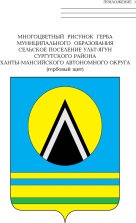 СОВЕТ ДЕПУТАТОВ СЕЛЬСКОГО ПОСЕЛЕНИЯ УЛЬТ-ЯГУНСургутского районаХанты-Мансийского автономного округа-ЮгрыРЕШЕНИЕ - проект 00 февраля 2021 года                                                                                       №  00п.Ульт-Ягун